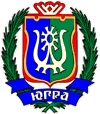 ИЗБИРАТЕЛЬНАЯ КОМИССИЯХАНТЫ-МАНСИЙСКОГО АВТОНОМНОГО ОКРУГА – ЮГРЫПОСТАНОВЛЕНИЕ19 ноября 2018 года № 469
г. Ханты-МансийскО проведении отборочного (регионального) этапа интернет-олимпиады среди учащихся старших классов образовательных организаций общего образования по вопросам избирательного права и избирательного процесса на территории Ханты-Мансийского автономного округа – ЮгрыВ соответствии с Постановлением Центральной избирательной комиссии Российской Федерации № 187/1464-7 от 31 октября 2018 года «О проведении интернет-олимпиады среди учащихся старших классов образовательных организаций общего образования по вопросам избирательного права и избирательного процесса», а также в целях повышения правовой культуры будущих избирателей, поддержания у них знаний, умений
и навыков в области избирательного права и избирательного процесса Избирательная комиссия Ханты-Мансийского автономного округа – Югры постановляет:1. Провести на территории Ханты-Мансийского автономного округа – Югры отборочный (региональный) этап интернет-олимпиады среди учащихся старших классов образовательных организаций общего образования по вопросам избирательного права и избирательного процесса (далее - интернет-олимпиада) с 20 ноября 2018 года по 27 ноября 2018 года.2. Утвердить:– Положение о проведении отборочного (регионального) этапа интернет-олимпиады среди учащихся старших классов образовательных организаций общего образования по вопросам избирательного права и избирательного процесса на территории Ханты-Мансийского автономного округа – Югры (приложение 1);– состав рабочей группы Избирательной комиссии Ханты-Мансийского автономного округа – Югры по организации и подведению итогов отборочного (регионального) этапа интернет-олимпиады среди учащихся старших классов образовательных организаций общего образования по вопросам избирательного права и избирательного процесса (приложение 2).3. Оплату расходов, связанных с проведением отборочного (регионального) этапа интернет-олимпиады, произвести за счет средств, выделенных из федерального и окружного бюджета для реализации мероприятий по повышению правовой культуры избирателей (участников референдума) и обучению организаторов выборов и референдумов в 
Ханты-Мансийском автономном округе – Югре на 2018 год.4. Настоящее постановление направить в территориальные избирательные комиссии автономного округа и разместить на сайте Избирательной комиссии Ханты-Мансийского автономного округа – Югры.ПредседательИзбирательной комиссииХанты-Мансийского автономного округа – Югры Д.С. Корнеев
Секретарь Избирательной комиссииХанты-Мансийского автономногоокруга – Югры С.Х. Эбекуев
Приложение 1УТВЕРЖДЕНОпостановлением Избирательнойкомиссии Ханты-Мансийского автономного округа – Югрыот 19 ноября 2018 года № 469ПОЛОЖЕНИЕо проведении отборочного (регионального) этапа интернет-олимпиады среди учащихся старших классов образовательных организаций общего образования по вопросам избирательного права и избирательного процесса на территории Ханты-Мансийского автономного округа – Югры1. Общие положения1.1. Отборочный (региональный) этап интернет-олимпиады среди учащихся старших классов образовательных организаций общего образования по вопросам избирательного права и избирательного процесса 
(далее – интернет-олимпиада) на территории Ханты-Мансийского автономного округа – Югры проводится Избирательной комиссией Ханты-Мансийского автономного округа – Югры в соответствии с Постановлением Центральной избирательной комиссии Российской Федерации № 187/1464-7 от 31 октября 2018 года «О проведении интернет-олимпиады среди учащихся старших классов образовательных организаций общего образования по вопросам избирательного права и избирательного процесса».1.2. Отборочный (региональный) этап интернет-олимпиады на территории Ханты-Мансийского автономного округа – Югры проводится в период с 20 по 27 ноября 2018 года.1.3. В отборочном (региональном) этапе интернет-олимпиады могут принимать участие учащиеся 10-11-х классов образовательных организаций общего образования Ханты-Мансийского автономного округа – Югры 
(далее – образовательные организации), обучающиеся по образовательным программам среднего общего образования, являющиеся победителями или призерами викторин, конкурсов, олимпиад школьников по избирательному праву.1.4. Отборочный (региональный) этап интернет-олимпиады проводится в двух категориях участников: для учащихся 10-х классов и для учащихся 11-х классов.1.5. Расходы, связанные с участием в отборочном (региональном) этапе интернет-олимпиады, осуществляются участниками за счет собственных средств.1.6. Информация о ходе и итогах отборочного (регионального) этапа интернет-олимпиады размещается на официальном сайте Ханты-Мансийского автономного округа – Югры в информационно-телекоммуникационной сети общего пользования «Интернет» в разделе «Правовая культура / Конкурсы / Интернет-олимпиада по вопросам избирательного права и избирательного процесса» (http://www.hmao.izbirkom.ru/pravovaya-kultura/konkursy/internet-olimpiada/).1.7. Организационно-техническое, методическое и информационное обеспечение подготовки и проведения отборочного (регионального) этапа интернет-олимпиады осуществляет Избирательная комиссия 
Ханты-Мансийского автономного округа – Югры совместно с территориальными избирательными комиссиями.1.8. Рабочая группа Избирательной комиссии Ханты-Мансийского автономного округа – Югры по организации и подведению итогов отборочного (регионального) этапа интернет-олимпиады среди учащихся старших классов образовательных организаций общего образования по вопросам избирательного права и избирательного процесса (далее – Рабочая группа):– разрабатывает конкурсные задания отборочного (регионального) этапа интернет-олимпиады, а также требования к оформлению ответов на них;– направляет конкурсные задания участникам отборочного (регионального) этапа интернет-олимпиады с требованиями к оформлению ответов на них;– проводит оценку ответов на конкурсные задания отборочного (регионального) этапа интернет-олимпиады;– подводит итоги отборочного (регионального) этапа интернет-олимпиады, в том числе формирует список не более чем из трех участников отборочного (регионального) этапа интернет-олимпиады в каждой категории участников, допущенных к заключительному (федеральному) этапу, и направляет его в РЦОИТ при ЦИК России не позднее 28 ноября 2018 года (на электронный ящик rcoit.olimp@yandex.ru). К заключительному (федеральному) этапу интернет-олимпиады допускаются участники, занявшие первое, второе и третье место в каждой категории участников по количеству набранных баллов. 2. Условия проведения отборочного (регионального) этапа интернет-олимпиады2.1. Для участия в отборочном (региональном) этапе интернет-олимпиады участнику необходимо в срок до 12.00 часов 25 ноября 2018 года направить на адрес электронной почты iks86.konkurs@yandex.ru следующие документы: – заявку на участие в интернет-олимпиаде по форме, представленной в приложении 1 к настоящему Положению; – согласие на обработку персональных данных по форме, представленной в приложении 2 к настоящему Положению.Конкурсные задания для участников отборочного (регионального) этапа интернет-олимпиады с требованиями к оформлению ответов на них рассылаются участникам, подавшим заявки на участие и соответствующим требованиям п. 1.3. Положения о проведении интернет-олимпиады среди учащихся старших классов образовательных организаций общего образования по вопросам избирательного права и избирательного процесса, утвержденного Постановлением Центральной избирательной комиссии Российской Федерации № 187/1464-7 от 31 октября 2018 года «О проведении интернет-олимпиады среди учащихся старших классов образовательных организаций общего образования по вопросам избирательного права и избирательного процесса», в период с 14.00 до 15.00 часов 25 ноября 2018 года (время местное) на адрес электронной почты участника, указанный им в заявке на участие. Участник, получивший конкурсное задание, направляет ответы на него в срок до 15.00 часов 27 ноября 2018 года (время местное) на адрес электронной почты iks86.konkurs@yandex.ru.2.2. Итоги отборочного (регионального) этапа интернет-олимпиады оформляются Протоколом Рабочей группы Избирательной комиссии 
Ханты-Мансийского автономного округа – Югры с указанием количества баллов, полученных каждым зарегистрированным участником. Протокол Рабочей группы подписывается руководителем и секретарем Рабочей группы.2.3. По итогам отборочного (регионального) этапа интернет-олимпиады Рабочая группа формирует список не более чем из трех участников интернет-олимпиады в каждой категории, допущенных к заключительному (федеральному) этапу.2.4. Персональные данные участников отборочного (регионального) этапа интернет-олимпиады обрабатываются и используются Избирательной комиссией Ханты-Мансийского автономного округа – Югры в порядке, установленном Федеральным законом от 27 июля 2006 года № 152-ФЗ «О персональных данных».2.5. По итогам отборочного (регионального) этапа интернет-олимпиады Рабочая группа имеет право выйти с ходатайством к Избирательной комиссии Ханты-Мансийского автономного округа – Югры о поощрении победителей, призеров, иных участников отборочного (регионального) этапа интернет-олимпиады.Форма заявки на участие в  интернет-олимпиаде среди учащихся старших классов образовательных организаций общего образования по вопросам избирательного права и избирательного процессаВ Избирательную комиссию Ханты-Мансийского автономного округа – Югрыот гражданина _______________________________________,                                                                                                              (фамилия, имя, отчество)Я, _____________________________________________________, направляя настоящую заявку                                          (фамилия, имя, отчество полностью)на адрес электронной почты iks86.konkurs@yandex.ru, даю свое согласие на участие в интернет-олимпиаде среди учащихся старших классов образовательных организаций общего образования по вопросам избирательного права и избирательного процесса (включая отборочный (региональный) этап), порядок проведения которой утвержден Постановлением Центральной избирательной комиссии Российской Федерации № 187/1464-7 от 31 октября 2018 года «О проведении интернет-олимпиады среди учащихся старших классов образовательных организаций общего образования по вопросам избирательного права и избирательного процесса», а также Постановлением Избирательной комиссии Ханты-Мансийского автономного округа – Югры «О проведении отборочного (регионального) этапа интернет-олимпиады среди учащихся старших классов образовательных организаций общего образования по вопросам избирательного права и избирательного процесса на территории Ханты-Мансийского автономного округа – Югры» № 469 от 19 ноября 2018 года. О себе сообщаю следующие сведения, актуальные на дату подачи заявки, достоверность которых подтверждаю: «___»___________ 2018 г.			______________________/______________________подпись			        расшифровка подписиПриложение 2к ПОЛОЖЕНИЮо проведении отборочного (регионального) этапа интернет-олимпиады среди учащихся старших классов образовательных организаций общего образования по вопросам избирательного права и избирательного процесса на территории Ханты-Мансийского автономного округа – Югры, утвержденному постановлением  Избирательной комиссии Ханты-Мансийского автономного округа – Югры от 19 ноября 2018 года № 469Форма согласия на обработку персональных данныхВ Избирательную комиссиюХанты-Мансийского автономного округа – Югрыот гражданина ___________________________________________                                       (фамилия, имя, отчество)	зарегистрированного (-ой) по адресу: ________________________________(адрес регистрации указывается с почтовым индексом)___________________________________________________паспорт серия  _____________ № _________выдан __________________________________________________
(дата выдачи и наименование органа,________________________________________________________
выдавшего документ)СОГЛАСИЕ 
на обработку персональных данныхЯ, ________________________________________________________________________,
(фамилия, имя, отчество полностью)являясь кандидатом для участия в интернет-олимпиаде среди учащихся старших классов образовательных организаций общего образования по вопросам избирательного права и избирательного процесса (включая отборочный (региональный) этап) в соответствии со статьей 9 Федерального закона от 27 июля 2006 года № 152-ФЗ «О персональных данных» даю согласиеЦентральной избирательной комиссии Российской Федерации, расположенной по адресу: город Москва, Большой Черкасский переулок, дом 9, Избирательной комиссии Ханты-Мансийского автономного округа – Югры, расположенной по адресу: г.Ханты-Мансийск, ул. К.Маркса, дом 14, территориальным избирательным комиссиям Ханты-Мансийского автономного округа – Югры на автоматизированную, а также без использования средств автоматизации обработку моих персональных данных, а именно совершение действий, предусмотренных пунктом 3 части первой статьи 3 Федерального закона от 27 июля 2006 года № 152-ФЗ «О персональных данных», со сведениями о фактах, событиях и обстоятельствах моей жизни, представленных в Центральную избирательную комиссию Российской Федерации, Избирательную комиссию Ханты-Мансийского автономного округа – Югры, территориальные избирательные комиссии Ханты-Мансийского автономного округа – Югры для участия в интернет-олимпиаде среди учащихся старших классов образовательных организаций общего образования по вопросам избирательного права и избирательного процесса (включая отборочный (региональный) этап).Настоящее согласие действует со дня его подписания до дня отзыва в письменной форме.«___»___________ 2018 г.			______________________/______________________подпись			        расшифровка подписиПриложение 2УТВЕРЖДЕН постановлением Избирательнойкомиссии Ханты-Мансийского автономного округа – Югрыот 19 ноября 2018 года № 469Состав рабочей группы Избирательной комиссии Ханты-Мансийского автономного округа – Югры по организации и подведению итогов отборочного (регионального) этапа интернет-олимпиады среди учащихся старших классов образовательных организаций общего образования по вопросам избирательного права и избирательного процессаПриложение 1к ПОЛОЖЕНИЮо проведении отборочного (регионального) этапа интернет-олимпиады среди учащихся старших классов образовательных организаций общего образования по вопросам избирательного права и избирательного процесса на территории Ханты-Мансийского автономного округа – Югры, утвержденному постановлением  Избирательной комиссии Ханты-Мансийского автономного округа – Югры от 19 ноября 2018 года № 469 Дата рождениядень, месяц, год рождениядень, месяц, год рожденияМесто обучения с указанием класса обученияукажите наименование образовательной организации, а также полное наименование класса укажите наименование образовательной организации, а также полное наименование класса Домашний адрес (адрес регистрации)с указанием почтового индекса, наименования субъекта Российской Федерации, улицы, № дома, квартирыс указанием почтового индекса, наименования субъекта Российской Федерации, улицы, № дома, квартирыАдрес электронной почты и контактный телефонадрес электронной почтыконтактный телефонИнформация об участии в школьных конкурсахукажите наименование викторины, конкурса, олимпиады школьников по избирательному праву, а также год ее проведенияукажите наименование викторины, конкурса, олимпиады школьников по избирательному праву, а также год ее проведенияДмитриева Ксения Ивановна– заместитель председателя Избирательной комиссии Ханты-Мансийского автономного округа – Югры, руководитель рабочей группы;Чернов Симеон Сергеевич– консультант правового отдела Организационно-правового управления Избирательной комиссии Ханты-Мансийского автономного округа – Югры, секретарь рабочей группы;Ершова Ольга Степановна– член Избирательной комиссии Ханты-Мансийского автономного округа – Югры, работающий на постоянной (штатной) основе, член рабочей группы;Литвинова Алиса Николаевна– член Избирательной комиссии Ханты-Мансийского автономного округа – Югры, член рабочей группы;Мащенко Александр Иванович – член Избирательной комиссии Ханты-Мансийского автономного округа – Югры, член рабочей группы;Слинкин Олег Владимирович – член Избирательной комиссии Ханты-Мансийского автономного округа – Югры, член рабочей группы.